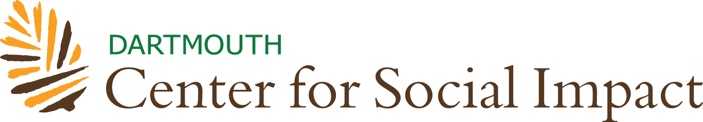 Dartmouth Partners in Community ServicePhiladelphia Poverty Alleviation  Summer Internship ApplicationThe DPCS Philadelphia Poverty Alleviation Internship is 10- week summer social impact internship, June 15th-August 21th, in Philadelphia, PA. Philadelphia Poverty Alleviation Internships introduce students to the powerful ways one of America’s most historic cities is responding to its evolving social needs. Philadelphia nonprofits are greatly influenced by the city’s motto of Brotherly Love, which is reflected in their mission to make the city more inclusive and livable for all. The Internships are generously supported by Dartmouth Partners in Community Service (DPCS). Students will live and learn alongside Dartmouth peers in a cohort designed to provide support and community throughout the summer term.This application is completely confidential and will be shared only with members of the Internship Selection Committee. Please familiarize yourself with the application information before applying.	Please submit the following by the deadline date       to service.internships@dartmouth.edu:  Typed Application Résumé Letter of Recommendation Unofficial TranscriptPERSONAL INFORMATIONName:                      	       Class: 	         ID#: 		     Date of Birth: 	      Major:  			CONTACT INFORMATION                                  		Hinman Box: 	  Personal Phone: 					Email address: 						Home Address: 						ADDITIONAL INFORMATIONAre you in good standing at the College?               	            *All applicants are checked for good standingWill you be enrolled for at least one term upon your return from this internship? 			                                                                                                                                                                     I understand that should I be admitted into this program, I will be required to participate in the full duration of the program from June 15 through August 21th, 2020. I confirm I am available to participate in this program in its entirety.       Yes____    No _____                                                                                                                                             SHORT ANSWERPART I:  BACKGROUND AND SKILLSThe selection committee is interested in how you have taken advantage of and grown from opportunities and experiences in the past. Please describe three significant volunteer experiences, paid work experiences, travel, extra-curricular activities, and/or academic projects/programs. Please limit your responses to 50-100 words per experience. Name of Experience: Organization (if applicable):Location:Dates:Description of activities: What you learned: Name of Experience: Organization (if applicable):Location:Dates:Description of activities: What you learned: Name of Experience: Organization (if applicable):Location:Dates:Description of activities: What you learned: What experiences have you had traveling, living, and/or working in another culture or with people of ethnic/racial/socio-economic backgrounds different from your own? (200 word limit)Please list your language skills and level of proficiency.What specific skills, talents, and values will you bring to this opportunity? (200 word limit)PART II: MOTIVATION & GOALSThe primary goal of the DPCS program is to inspire Dartmouth students to join with Dartmouth alumni in addressing problems facing our society. Why have you decided to pursue the Philadelphia Poverty Alleviation Internship? Why are you interested in learning more about nonprofit agencies? (300 word limit)How is this experience relevant to your interests and aspirations? In what ways will this internship facilitate your own personal growth and promote the achievement of your academic and professional goals? (300 word limit)DPCS matches student interns with a mentor by location and interest area. Mentors are Dartmouth alumni or alumni spouses who provide support and guidance during internships. Interns are expected to meet informally with mentors three times or more during internships. What do you hope to gain from the mentor component of the DPCS program? (200 word limit)PART III: AREAS OF INTERESTOnce accepted into the Philadelphia Poverty Alleviation Internship, applicants will be placed in an internship in a high functioning nonprofit agency. While we will take your interests and skills into consideration in the matching process, please note that you may not be placed with an agency that exactly matches your wishes. Please complete the following section thoroughly as it will be used to help determine your internship placement match.8.	List 5 questions you have about the nonprofit sector, or 5 things you hope to learn about this sector?:1.2. 3. 4. 5.9.	Please list some social issues that are of particular interest or importance to you:1.2.3.4.5.10. 	Are there any issues you would not be interested or able to pursue an internship in? REQUIRED INFORMATIONPlease initial below:	     I certify that the information I have provided is accurate and complete. I also understand that the Dartmouth Center for Social impact may choose to discuss my candidacy with my class dean, other appropriate College officials, and /or consult my dean file as a means to further determine my suitability as a DPCS InternApplicant’s name (please print)  									Signature     							 Date 					*electronic signatures acceptedOPTIONAL SELF-IDENTIFICATION CATEGORYThe Dartmouth Center for Social impact has a commitment to diversity and to serving the needs of a diverse population. Self-identification is completely voluntary.  The information will not influence your application for an internship.  We compile the information on an historical basis to track program trends.A. Ethnic Background	 American Indian or Alaskan Native - A person with origins in any of the original peoples of North America or who maintains cultural identification through tribal affiliation or community recognition. 	 Asian - A person with origins in any of the original peoples of the Far East, Southeast Asia, the Indian Subcontinent. This includes people from China, Japan, Korea, India, and Vietnam. 	 Black, non-Hispanic - A person with origins in any of the black racial groups of Africa (but not of 	Hispanic 	origin). 	 Latinx/Hispanic - A person of Mexican, Puerto Rican, Cuban, Central or South American, or other Spanish culture of origin, regardless of race. This includes persons from Spain, but not from Spanish-speaking countries in Central or South America unless they are of Spanish culture or origin.	 Native Hawaiian or other Pacific Islander - A person having origins in any of the Pacific Islands.	 White, non-Hispanic - A person having origins in any of the original peoples of Europe, North African, 	or 	the Middle East (but not of Hispanic origin).	 Two or more races (Please Specify) 	B. Gender 	 Male 	 Female 	 Gender Non-conforming/____________ (please fill in, if applicable)C. Financial Aid StatusAre you eligible for "need based" Financial Aid at the College?	 Yes 	 NoD. First Generation StatusDo you consider yourself to be a first-generation student (first in your family to attend college)?	 Yes 	   NoE. How did you hear about the DPCS San Francisco Social Impact Internship (check all that apply)?  □ Email   □ Word of mouth/Friend    □ Banner in Collis    □ Website    □ Other (specify)   ____________          F. Have you participated in other Tucker or Center for Social Impact projects or programs previously? Yes                   No  _____If yes, please list: _______________________________________________________________________________       HEALTH AND SAFETY WAIVERName _    							Year     		Term of Internship    		To DPCS Internship applicants:The above-named applicant has applied to participate in the DPCS Philadelphia Poverty Alleviation Internship. Applicants acknowledge that they are responsible for conducting themselves in accordance with acceptable standards of behavior in the jurisdiction in which the proposed activities are conducted and, if required, for securing governmental or other approvals needed to conduct the proposed project.  Health IssuesIt is the responsibility of the applicant and his/her parents/guardians to maintain adequate health insurance coverage, including (if desired) insurance for emergency medical evacuation.  In the case of preexisting or chronic medical or psychological problems, applicants are advised to consult their health-care provider as to the feasibility of the project. In the case of an internship working in hospitals, schools or transitional shelters, applicants are advised to consult their internship supervisor and the Travel Clinic at Dick’s House to inquire if immunizations are required.  Reimbursement for reasonable costs for a consultation and immunizations required for travel to specific destinations may be included in the budget request.Security IssuesApplicants are responsible for adherence to the laws of the jurisdiction in which the internship activities are conducted, and for ascertaining in advance the appropriate standards of personal comportment. Should the applicant become involved in a legal difficulty (such as arrest or a civil complaint), it is the applicant’s responsibility to handle the situation. In addition, applicants should keep the Center for Social impact and their parents/guardians informed of their address at all times.Applicants are responsible for discussing their intended travel and activities with their parent(s) or guardian(s), and providing parent(s) or guardian(s) with current addresses and contact information to facilitate both regular and urgent communications for the duration of the project. By signing this form, applicants acknowledge that they are assuming certain risks in conducting the project and release Dartmouth College, its officers, employees, and agents from any and all claims and causes of action for loss of or damage to property, financial loss, personal injury, or death arising out of any travel or activity conducted as a part of or in connection with this project.I have read the above statement and agree to its terms.Signature of Student (*electronic signature accepted)		Date Applicant’s signature is required before final approval of a DPCS Internship and the release of award funds.					Thank you for your cooperation!LEAVE-TERM FUNDING RECOMMENDATION FORMThis form, its instructions and the subsequent letter of recommendation may be used in application to internship programs administered by the Dartmouth Center for Social impact. Please deliver this form and your recommendation letter by giving it to the student or by emailing or sending it directly to the appropriate office(s), checked below.     ~~~~~~~~~~~~~~~~~~~~~~~~~~~~~~~~~~~~~~~~~~~~~~~~~~~~~~~~~~~~~~~~~~~~~~~~~~~~~~~~~~~~~~~~~~To be completed by the applicant:I waive               do not waive              any right I may have to read or obtain copies of the recommendation. Placement:  Philadelphia Poverty Alleviation Internship	 	  		  Internship Term:  Summer 2020	 Brief Description: Applicant will be placed among a cohort of Dartmouth students engaged in community service based internships exploring the nonprofit sector. 	The cohort of students will live together in Philadelphia and, in addition to their internship experience, will have a regular educational enhancement opportunities and an alumni mentor. 	Due date for the recommendation to be received at the appropriate office:  	  	             Signature of Applicant 	  		  		  		  		     Date 	  	*electronic signature accepted~~~~~~~~~~~~~~~~~~~~~~~~~~~~~~~~~~~~~~~~~~~~~~~~~~~~~~~~~~~~~~~~~~~~~~~~~~~~~~~~~~~~~~~~~~To be completed by the applicant’s reference:Students participating in unpaid leave-term internships and fellowships can apply to the Rockefeller Center, Dartmouth Center for Social impact, Dickey Center, and Career Service’s Nancy Boehm Coster Public Policy Career Encouragement Program for funding to defray their costs. We appreciate your taking the time to fill out this recommendation form on behalf of the prospective intern or fellow.  You may respond to the questions directly on the following page or attach a letter or separate document. Be sure to return this cover page with your recommendation.  Thank you for helping us to make our awards wisely.Name (please print): 	  			  			  		  Signature: 	  			  			  		  	(*electronic signatures accepted)Address: 	  			  			  		  City: 	  			  State: 	  	   Zip: 	  	  Phone (Work): 	  			   Home): 	  		 Relationship to student: 	  			  			  		   	  	 Date:   	  	   NOTE: Internship applications, including all recommendations, must be complete for a student to be considered for funding.Please return to: C/O Internships at the Dartmouth Center for Social impact, 6154 South Fairbanks, Hanover, NH 03755 or Service.Internships@dartmouth.eduLEAVE-TERM FUNDING RECOMMENDATION FORMTO BE COMPLETED BY APPLICANT’S REFERENCE:(Please feel free to attach a letter or separate document addressing the following questions.)1. How long and under what circumstances have you known the applicant?2. Describe the applicant’s strengths.3. Describe the applicant’s weaknesses.4. How would this internship enrich the student’s academic pursuits?5. How does the applicant respond to stressful situations?  To decision-making situations?6. Based on your interactions and experiences with the applicant, please comment on the following characteristics?	Leadership	DependabilityAbility to work with othersInitiativeTolerance for ambiguity: Flexibility7. How do you rate this applicant as a student intern (check one)?		___________	Outstanding, more than qualified		___________	Good, better than many		___________	Weak, should be discouraged